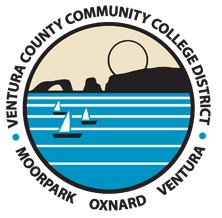 Book	VCCCD Board Policy ManualSection	Chapter 4 Academic AffairsTitle	BP 4021 PROGRAM DISCONTINUANCENumber	BP 4021Status	ActiveLegal	ACCJC Accreditation Standard II.A.15	Title 5, Section 51022	Title 5, Section 55130California Education Code 78016Adopted	March 8, 2011Last Reviewed	February 14, 2012The District maintains a policy of program discontinuance to ensure academic and program effectiveness. The Chancellor will ensure the District’s colleges establish, through consultation with the respective Academic Senates and other constituent groups, a Program Discontinuance procedure.See Administrative Procedure 4021.Last Modified by Laurie Nusser on February 22, 2012